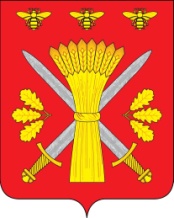 РОССИЙСКАЯ ФЕДЕРАЦИЯОРЛОВСКАЯ ОБЛАСТЬТРОСНЯНСКИЙ  РАЙОННЫЙ СОВЕТ НАРОДНЫХ ДЕПУТАТОВРЕШЕНИЕот  3 декабря 2013 года                                                                                    №245                           с.ТроснаПринято на двадцать первом заседании районного Совета народных депутатов четвёртого созываО назначении публичных слушаний	В соответствии со ст. 28 Федерального закона №131-ФЗ от 06.10.2003 «Об общих принципах организации местного самоуправления в Российской Федерации», Положением «О публичных слушаниях в Троснянском районе» (постановление районного Совета народных депутатов №142 от 03.11.2005)Троснянский районный Совет народных  депутатов РЕШИЛ:	1. Провести публичные слушания по проекту решения Троснянского районного Совета народных депутатов  «О районном бюджете на 2014 год и на плановый  период  2015-2016 годов» (первое чтение).	2. Публичные слушания провести в форме слушания в районном  Совете народных депутатов 10 декабря 2013 года в 10 часов по адресу: с. Тросна, ул. Ленина, д. 4.	3. Ответственным за подготовку и проведение публичных слушаний назначить комитет по финансам и налоговой политике  районного Совета народных депутатов.	4. Опубликовать данное решение в районной газете «Сельские зори»Председатель  районного Совета                                                   Глава районанародных депутатов                                     В. И. Миронов                                              В. И. Миронов